Community Volunteer Passport Scheme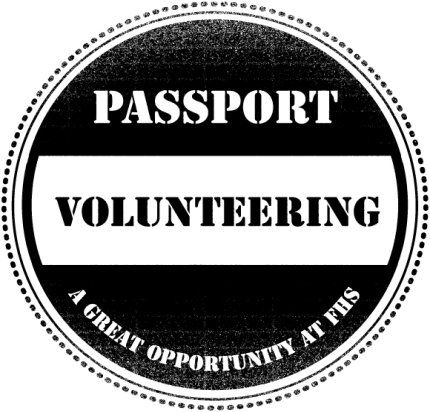 Listed below are the volunteering opportunities available within the Science department. Please contact a member of staff to find out how you can get involved. Thank you for your help.OPPORTUNITYVOLUNTEERS NEEDED FROM YEAR GROUPWHEN IS IT (IF APPLICABLE)WHO TO CONTACTChicken project7 and 12All yearR SewardScience Clubs7/8/12/13All yearK PalmerParents Event (PES)9/10/11/12/13 - any3 times a yearR SewardFIPSEC – primary school event12/132 days - C Week summer termK Palmer/A Aujla         Peer Mentoring8 to 13 any yearAll year N Habraszewski,B Sharma, A CroweClearing labs – support for techs7 to 13All yearR SimmonsMaking Show Me’s 12/13/11Any time of yearN Habraszewski,B Sharma, A CroweScience Week10 to 1321 to 25th FebK Palmer/A AujlaPhysics Movie club11/12/13All year – once a weekB Sharma/ S PatnaikPreparing for Medicine13Careers club T JeyachandranHome work Club8 to 13 – G and TAll yearE SamsonLooking for appropriate videos/animations for lessons10 to 13All yearR Patel, S PatnaikMaking Science games Any yearAll yearS PatnaikVarious Events – guests to be shown round school,IOP and other lecturesAny yearSpecific daysS Patnaik/I kaur/Science teachers as appropriate for eventBooster lessons10/11/12/13 G and TBefore examsR SewardMaking posters for displayAny yearAll yearScience teachersCurriculum week- reports7 and 8Nov /JulyS Gill